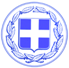 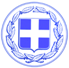                       Κως, 21 Ιουλίου 2017ΔΕΛΤΙΟ ΤΥΠΟΥΘΕΜΑ : “Άμεση η αντίδραση της ΔΕΥΑΚ στα προβλήματα που δημιούργησε ο σεισμός. Αποκαταστάθηκε η ομαλή υδροδότηση στο μεγαλύτερο μέρος της πόλης της Κω.”Υπεράνθρωπη ήταν η προσπάθεια που καταβάλλουν από τις πρώτες πρωινές ώρες οι εργαζόμενοι της ΔΕΥΑΚ, για να αποκαταστήσουν τις σοβαρές βλάβες που προκάλεσε ο σεισμός στα δίκτυα και στα αντλιοστάσια.Στην πόλη της Κω, όπου υπήρχαν προβλήματα, υπήρξε άμεση παρέμβαση των συνεργείων και αποκατάσταση στο μεγαλύτερο μέρος ενώ ελέγχονται τα δίκτυα ανά τομέα και επισκευάζονται οι βλάβες.Μέχρι το βράδυ θα έχει υπάρξει συνολική αποκατάσταση όλων των προβλημάτων υδροδότησης.Στις άλλες δύο δημοτικές ενότητες της Κω και στα χωριά δεν υπάρχει κανένα απολύτως πρόβλημα.Γραφείο Τύπου Δήμου Κω